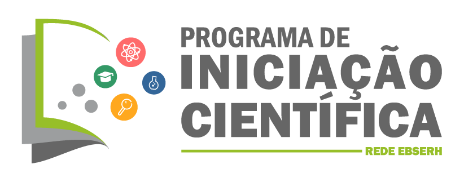 TERMO DE COMPROMISSO DO BOLSISTA E DO ORIENTADOR[preencher, imprimir e assinar]Pelo presente Termo de Compromisso, o(a) Orientador(a) e o(a) estudante de graduação da UFMG em iniciação científica comprometem-se, conjuntamente, a conhecerem e cumprirem as Normas e os Edital vigentes do Programa de Iniciação Científica do Hospital das Clínicas da UFMG da Empresa Brasileira de Serviços Hospitalares – PIC/Ebserh/HC-UFMG acima identificado;O(a) Orientador(a) compromete-se a:Desenvolver o Projeto de Pesquisa, inclusive por meio da realização do Plano de Trabalho pelo estudante por ele indicado;Orientar o(a) estudante nas diferentes fases de execução do Plano de Trabalho, presencialmente e de maneira adequada, qualificada e regular;Relatar à Gerência de Ensino e Pesquisa (GEP) do HC-UFMG/Ebserh sobre o desempenho do(a) estudante na execução das atividades previstas;Informar à GEP do HC-UFMG/Ebserh, com a máxima antecedência e através de correspondência formal, a formatura, substituição ou desligamento do(a) estudante, bem como quaisquer outras alterações não previstas que afetem o desenvolvimento do Plano de Trabalho e/ou do Projeto;O(A) Estudante compromete-se a:Atender a todos os requisitos, compromissos e obrigações estabelecidos no Edital do PIC/Ebserh/HC-UFMG;Desenvolver o Plano de Trabalho, realizando as etapas estabelecidas e de acordo com a metodologia adotada, conforme foi proposto e aprovado;Ter disponibilidade para dedicar-se às atividades acadêmicas e de pesquisa decorrentes ou exigidas à sua participação no Programa;Comunicar à GEP do HC-UFMG/Ebserh e a seu Orientador(a), com a máxima antecedência, qualquer impedimento ou obstáculo ao completo cumprimento dos requisitos, obrigações e compromissos estabelecidos no Edital do Programa no qual atua/atuará como estudante em iniciação científica;É de inteira responsabilidade do candidato à bolsa a documentação entregue / encaminhada para implementação da bolsa, sendo o mesmo responsável por qualquer sanção aplicada devido ao envio equivocado ou perda de prazo.O descumprimento de qualquer dos requisitos, obrigações e compromissos estabelecidos no Edital do PIC/Ebserh/HC-UFMG implicará inadimplência com o Programa. A GEP poderá cancelar a bolsa, não emitir declaração de reconhecimento de iniciação científica e vetar a inscrição/indicação em outro PIC.Belo Horizonte, _____de ________________de ________(assinatura do Orientador e Estudante, original em tinta ou certificação eletrônica)EDITAL – PROGRAMA:PIC/Ebserh/HC-UFMGEstudante:(Nome completo, sem abreviações)Plano de Trabalho:(Título completo, sem abreviações)Orientador(a):(Nome completo, sem abreviações)Projeto:(Título completo, sem abreviações)Orientador(a)Estudante